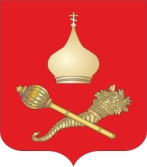 РОССИЙСКАЯ ФЕДЕРАЦИЯРОСТОВСКАЯ ОБЛАСТЬТАЦИНСКИЙ РАЙОНМУНИЦИПАЛЬНОЕ ОБРАЗОВАНИЕ«ЕРМАКОВСКОЕ СЕЛЬСКОЕ ПОСЕЛЕНИЕ»АДМИНИСТРАЦИЯ ЕРМАКОВСКОЕ СЕЛЬСКОГО ПОСЕЛЕНИЯПОСТАНОВЛЕНИЕ 21 марта 2024 года                                № 37                             ст. ЕрмаковскаяОб утверждении Порядка отнесения земель к землям особо охраняемых природных территорий местного значения муниципального образования "Ермаковское сельское поселение", их использования и охраны.В соответствии с Земельным кодексом Российской Федерации, Федеральным законом от 06.10.2003 № 131-ФЗ "Об общих принципах организации местного самоуправления в Российской Федерации", руководствуясь Уставом муниципального образования "Ермаковское сельское поселение", Администрация Ермаковского сельского поселения Тацинского района Ростовской области,                                        ПОСТАНОВЛЯЕТ:Утвердить прилагаемый Порядок отнесения земель к землям особо охраняемых природных территорий местного значения муниципального образования "Ермаковское сельское поселение", их использования и охраны.Создать комиссию по отнесению земель к землям особо охраняемых природных территорий местного значения муниципального образования "Ермаковское сельское поселение" и утвердить ее состав.Утвердить прилагаемое Положение о комиссии по отнесению земель к землям особо охраняемых природных территорий местного значения муниципального образования "Ермаковское сельское поселение".Настоящее постановление подлежит официальному опубликованию в установленном порядке. Контроль за исполнением настоящего постановления оставляю за собой.Глава администрации Ермаковского сельского поселения 			       Е.В. Калашников                 УТВЕРЖДЕНпостановлением администрации Ермаковского сельского поселения Тацинского района Ростовской области от 21.03.2024г. №  37ПОРЯДОКотнесения земель к землям особо охраняемых природных территорий местного значения муниципального образования                              "Ермаковское сельское поселение", их использования и охраны                                                                                1. Общие положения1.1. Настоящий Порядок отнесения земель к землям особо охраняемых природных территорий местного значения муниципального образования "Ермаковское сельское поселение", их использования и охраны (далее – Порядок) разработан в соответствии с Земельным кодексом Российской Федерации, в целях урегулирования процедуры отнесения земель и земельных участков, имеющих особое природоохранное, научное, историко-культурное, эстетическое, рекреационное, оздоровительное и иное ценное значение, к землям особо охраняемых природных территорий местного значения муниципального образования "Ермаковское сельское поселение".1.2. К землям особо охраняемых природных территорий местного значения муниципального образования "Ермаковское сельское поселение" (далее – особо охраняемые территории) относятся земли, которые имеют особое природоохранное, научное, историко-культурное, эстетическое, рекреационное, оздоровительное и иное ценное значение, которые изъяты решениями администрации Ермаковского сельского поселения Тацинского района Ростовской области (далее – администрация) полностью или частично из хозяйственного использования и оборота и для которых установлен особый правовой режим.1.3. К землям особо охраняемых территорий относятся земли:природоохранного назначения;рекреационного назначения;историко-культурного назначения;особо ценные земли.1.4. Земли природоохранного назначения.1.4.1. К землям природоохранного назначения относятся земли:занятые защитными лесами, предусмотренными лесным законодательством (за исключением защитных лесов, расположенных на землях лесного фонда, землях особо охраняемых природных территорий);иные земли, выполняющие природоохранные функции.1.5. Земли рекреационного назначения.1.5.1. К землям рекреационного назначения относятся земли, предназначенные и используемые для организации отдыха, туризма, физкультурно-оздоровительной и спортивной деятельности граждан.1.5.2. В состав земель рекреационного назначения входят земельные участки, на которых находятся дома отдыха, пансионаты, кемпинги, объекты физической культуры и спорта, туристические базы, стационарные и палаточные туристско-оздоровительные лагеря, детские туристические станции, туристские парки, учебно-туристические тропы, трассы, детские и спортивные лагеря, другие аналогичные объекты.1.6. Земли историко-культурного назначения.1.6.1. К землям историко-культурного назначения относятся земли:объектов культурного наследия народов Российской Федерации (памятников истории и культуры), в том числе объектов археологического наследия;достопримечательных мест, в том числе мест бытования исторических промыслов, производств и ремесел;военных и гражданских захоронений.1.7. Особо ценные земли.1.7.1. К особо ценным землям относятся земли, в пределах которых имеются природные объекты и объекты культурного наследия, представляющие особую научную, историко-культурную ценность (типичные или редкие ландшафты, культурные ландшафты, сообщества растительных, животных организмов, редкие геологические образования, земельные участки, предназначенные для осуществления деятельности научно-исследовательских организаций).2. Порядок отнесения земель к землям особоохраняемых природных территорий местного значения2.1. Инициатива отнесения земель к землям особо охраняемых территорий (далее – инициатива) может исходить от органов местного самоуправления и их должностных лиц, а также от органов государственной власти и их должностных лиц, от физических и юридических лиц, общественных организаций и объединений.Инициатива оформляется в виде письменного обращения в администрацию (далее – обращение), которое направляется на имя главы муниципального образования "Ермаковское сельское поселение".2.3. В обращении указываются:наименование и место нахождения заявителя;местоположение планируемой особо охраняемой территории с указанием ее планируемой площади, кадастровых номеров земельных участков, входящих в состав планируемой территории;сведения о собственниках, землепользователях, землевладельцах, арендаторах земельных участков и обладателях сервитутов, расположенных в границах создаваемых особо охраняемых территорий;сведения о необходимости перевода земельных участков из земель одной категории в другую, входящих в состав планируемой особо охраняемой территории;сведения о необходимости резервирования земель в целях расширения создаваемых особо охраняемой территорий, а также необходимости последующего отнесения земельных участков, расположенных в границах создаваемых особо охраняемых территорий, к землям особо охраняемых территорий и объектов.2.4. К обращению прилагаются:копии документов, удостоверяющих личность заявителя (для заявителей – физических лиц);пояснительная записка о возможности создания особо охраняемой территории, содержащая обоснование ценности территории, на которой планируется создание особо охраняемой территории;схема размещения планируемой особо охраняемой территории с указанием планируемой площади, кадастровых номеров земельных участков, входящих в состав планируемой особо охраняемой территории;положительное заключение государственной историко-культурной экспертизы (в случае если земельные участки расположены в границах зон охраны объектов культурного наследия местного значения).2.5. Прием и рассмотрение обращений об отнесении земель к землям особо охраняемых территорий осуществляет комиссия по отнесению земель к землям особо охраняемых природных территорий местного значения муниципального образования "Ермаковское сельское поселение" (далее – Комиссия).2.6. Комиссия в двухмесячный срок с даты поступления обращения:рассматривает поступившее обращение с учетом документов территориального планирования и фактического использования земель, на территории которых планируется создание особо охраняемой территории, а также с учетом экологических, градостроительных и иных условий использования земель и земельных участков, на которых планируется создание особо охраняемой территории;принимает решение об отнесении земель (земельного участка) к особо охраняемым территориям либо отказ в отнесении земель (земельного участка) к землям особо охраняемых территорий;рекомендует главе муниципального образования "Ермаковское сельское поселение" принять решение об отнесении данного земельного участка (участков) к землям особо охраняемых территорий и о создании особо охраняемой территории, руководствуясь критериями природоохранного, научного, культурного, эстетического, оздоровительного значения;письменно уведомляет заинтересованное лицо о принятом решении.Решение Комиссии оформляется протоколом.2.7. Основаниями для отказа в отнесении земель (земельного участка) к землям особо охраняемых территорий являются случаи, когда:отнесение земель (земельного участка) к землям особо охраняемых территорий противоречит действующему законодательству, в том числе документам территориального планирования, экологическим, градостроительным условиям использования земель и земельных участков, землеустроительной документации;представлены недостоверные сведения в обращении и прилагаемых к нему документах.2.8. На основании решения, принятого Комиссией, администрация принимает решение об отнесении земель (земельного участка) к землям особо охраняемых территорий и о создании особо охраняемой территории, которое оформляется постановлением администрации.2.9. Постановление администрации об отнесении земель (земельного участка) к землям особо охраняемых территорий подлежит официальному опубликованию в порядке, определенном для официального опубликования муниципальных нормативных правовых актов.2.10. Решение об отнесении земель (земельного участка) к землям особо охраняемых территорий должно определять:правовой режим использования и охраны земель особо охраняемой территории;организацию, на которую возлагается обязанность по содержанию особо охраняемой территории;графическое описание местоположения границ земель (земельного участка) особо охраняемой территории, перечень координат характерных точек этих границ в системе координат, используемой для ведения Единого государственного реестра недвижимости.2.11. Исключение земель из состава земель особо охраняемых территорий осуществляется в том же порядке, что и их отнесение.3. Порядок использования земель особо охраняемых территорий 3.1. Земельные участки, отнесенные к землям особо охраняемых территорий местного значения, используются в зависимости от их целевого назначения в соответствии с требованиями земельного законодательства, законодательства Российской Федерации, Ростовской области, настоящего Порядка, исходя из принципов сохранения и улучшения уникальных и типичных особо охраняемых территорий, лечебно-оздоровительных местностей и курортов, земель природоохранного, рекреационного, историко-культурного и иного особо ценного назначения.Ведение хозяйственной деятельности в пределах особо охраняемых территорий, в том числе вопросы социально-экономического развития этих территорий, строительство объектов и сооружений, обеспечивающих их функционирование, осуществляется в соответствии с требованиями законодательства по согласованию с администрацией.3.2. На землях природоохранного назначения:3.2.1. Допускается ограниченная хозяйственная деятельность при соблюдении установленного режима охраны этих земель в соответствии с федеральными законами, законами Ростовской области и муниципальными нормативными правовыми актами органов местного самоуправления муниципального образования "Ермаковское сельское поселение".3.2.2. Юридические лица, в интересах которых выделяются земельные участки с особыми условиями использования, обязаны обозначить их границы специальными информационными знаками.3.2.3. В пределах земель природоохранного назначения вводится особый правовой режим использования земель, ограничивающий или запрещающий виды деятельности, которые несовместимы с основным назначением этих земель. Земельные участки в пределах этих земель не изымаются и не выкупаются у собственников земельных участков, землепользователей, землевладельцев и арендаторов земельных участков.3.3. На землях рекреационного назначения:3.3.1. Использование учебно-туристических троп и трасс, установленных по соглашению с собственниками земельных участков, землепользователями, землевладельцами и арендаторами земельных участков, может осуществляться на основе сервитутов; при этом, указанные земельные участки не изымаются из использования.3.3.2. Запрещается деятельность, не соответствующая их целевому назначению.3.4. Земли историко-культурного назначения:3.4.1. Используются строго в соответствии с их целевым назначением.Изменение целевого назначения земель историко-культурного назначения и не соответствующая их целевому назначению деятельность не допускаются.3.4.2. У собственников земельных участков, землепользователей, землевладельцев и арендаторов земельных участков не изымаются, за исключением случаев, установленных статьей 54 Федерального закона от 25.06.2002 № 73-ФЗ "Об объектах культурного наследия (памятниках истории и культуры) народов Российской Федерации".3.4.3. На отдельных землях историко-культурного назначения, в том числе землях объектов культурного наследия, подлежащих исследованию и консервации, может быть запрещена любая хозяйственная деятельность.3.4.4. В целях сохранения исторической, ландшафтной и градостроительной среды в соответствии с федеральными законами, законами Ростовской области устанавливаются зоны охраны объектов культурного наследия. В пределах земель историко-культурного назначения за пределами земель населенных пунктов вводится особый правовой режим использования земель, запрещающий деятельность, несовместимую с основным назначением этих земель. Использование земельных участков, не отнесенных к землям историко-культурного назначения и расположенных в указанных зонах охраны, определяется правилами землепользования и застройки муниципального образования "Ермаковское сельское поселение" в соответствии с требованиями охраны памятников истории и культуры.3.5. На собственников особо ценных земельных участков, землепользователей, землевладельцев и арендаторов таких земельных участков возлагаются обязанности по их сохранению.3.6. Пользователи земельных участков особо охраняемых территорий обязаны допускать на занимаемые ими земельные участки лиц, осуществляющих охрану земель особо охраняемых территорий и контроль за соблюдением установленного режима их особой охраны и использования, а также лиц, выполняющих предпроектные изыскания, научно-исследовательские работы и проектные разработки по сохранению и развитию земель особо охраняемых территорий при наличии разрешения администрации.               4. Охрана земель особо охраняемых территорий 4.1. Правообладатели земельных участков в границах особо охраняемых территорий обязаны соблюдать установленные требования режима особой охраны.4.2. Охрана земель особо охраняемых территорий включает:наблюдение за состоянием земель особо охраняемых территорий;осуществление мероприятий по поддержанию земель особо охраняемых территорий в состоянии, соответствующем их назначению;принятие мер по привлечению виновных лиц к ответственности за несоблюдение режима охраны и использования земель особо охраняемых территорий;иные мероприятия в соответствии с действующим законодательством.4.3. В случае нарушения установленного режима охраны земель особо охраняемых территорий виновные лица несут установленную законодательством ответственность.УТВЕРЖДЕНОпостановлением администрации Ермаковского сельского поселения Тацинского района Ростовской области от 21.03.2024г. № 37ПОЛОЖЕНИЕо комиссии по отнесению земель к землям особо охраняемых природных территорий местного значения муниципального образования «Ермаковское сельское поселение"1. Общие положения1.1. Настоящее Положение о комиссии по отнесению земель к землям особо охраняемых природных территорий местного значения муниципального образования "Ермаковское сельское поселение" (далее – Положение) определяет порядок деятельности комиссии по отнесению земель к землям особо охраняемых природных территорий местного значения муниципального образования "Ермаковское сельское поселение" (далее – Комиссия).1.2. Комиссия в своей деятельности руководствуется Конституцией Российской Федерации, Земельным кодексом Российской Федерации, Градостроительным кодексом Российской Федерации, Лесным кодексом Российской Федерации, Водным кодексом Российской Федерации, законодательством Российской Федерации, федеральными законами и иными нормативными правовыми актами Российской Федерации, законодательством Ростовской области, Уставом муниципального образования "Ермаковское сельское поселение", иными муниципальными нормативными правовыми актами муниципального образования "Ермаковское сельское поселение", настоящим Положением.2. Порядок деятельности комиссии2.1. Комиссия осуществляет свою деятельность путем проведения заседаний. Заседания Комиссии проводятся по мере поступления обращений. Заседания Комиссии могут проводиться по инициативе председателя Комиссии или по инициативе члена (членов) Комиссии, выраженной в форме мотивированного письменного обращения к председателю Комиссии.2.2. Полномочия председателя и членов Комиссии:2.2.1. Председатель Комиссии:осуществляет общее руководство работой Комиссии;назначает дату заседания Комиссии;осуществляет контроль за исполнением принятых Комиссией решений;подписывает протоколы заседаний Комиссии, разъяснения, а также иные документы, подготовленные в связи с осуществлением деятельности Комиссии.В случае отсутствия председателя Комиссии его полномочия исполняет заместитель председателя Комиссии.2.2.2. Секретарь Комиссии:организовывает подготовку заседаний Комиссии;подготавливает материалы к заседаниям Комиссии;получает материалы, необходимые для подготовки заседания Комиссии, которые представляются в Комиссию заинтересованными лицами, членами Комиссии;обеспечивает информирование членов Комиссии о дате, месте и времени проведения заседаний Комиссии;в день заседания оформляет и подписывает протокол заседания;выполняет иные поручения председателя Комиссии или его заместителя.В случае отсутствия секретаря Комиссии его полномочия исполняет член Комиссии, назначенный председателем Комиссии либо его заместителем.2.2.3. Члены Комиссии:участвуют в заседаниях Комиссии;вносят председателю Комиссии предложения по повестке дня заседаний Комиссии и порядку обсуждения вопросов на заседаниях Комиссии;участвуют в подготовке материалов к заседаниям Комиссии, а также проектов решений заседаний Комиссии;при невозможности присутствовать на заседании Комиссии заблаговременно извещают об этом секретаря Комиссии.2.2.4. Заседания Комиссии проводятся по мере поступления обращений от субъектов, указанных в подпункте 2.2 Порядка отнесения земель к землям особо охраняемых природных территорий местного значения муниципального образования "Ермаковское сельское поселение", их использования и охраны (далее – Порядок).2.2.5. Заседание Комиссии правомочно, если на нем присутствуют не менее двух третей членов Комиссии от общего числа членов Комиссии. Решение Комиссии принимается простым большинством голосов от числа членов Комиссии, участвующих в заседании. В случае равенства голосов при принятии решения голос председательствующего на заседании Комиссии является решающим.2.2.6. Решение Комиссии оформляется протоколом, который подписывается всеми присутствовавшими на заседании Комиссии.3. Порядок направления обращений в Комиссию3.1. Поступившие в администрацию Ермаковского сельского поселения Тацинского района Ростовской области обращения по отнесению земель к землям особо охраняемых природных территорий местного значения муниципального образования "Ермаковское сельское поселение" от федеральных органов государственной власти, органов государственной власти Ростовской области, отраслевых (функциональных) органов администрации Ермаковского сельского поселения Тацинского района Ростовской области, физических и юридических лиц (далее соответственно – предложение, заинтересованное лицо) направляются на рассмотрение в Комиссию.3.2. Комиссия осуществляет проверку данного обращения на соответствие законодательству Российской Федерации и законодательству Ростовской области об особо охраняемых территориях, требованиям, установленным настоящим Положением, производит расчет средств местного бюджета, необходимых для определения особо охраняемой природной территории местного значения не более чем в двухмесячный срок со дня поступления обращения.3.3. Комиссия в случае необходимости получения дополнительной информации и документов для рассмотрения обращения осуществляет межведомственное информационное взаимодействие и направляет соответствующие межведомственные запросы в уполномоченные органы и организации.3.4. По результатам рассмотрения обращений Комиссия принимает одно из следующих решений:о создании земель (земельного участка) особо охраняемых природных территорий местного значения либо об отказе в отнесении земель (земельного участка) к землям особо охраняемых природных территорий местного значения;рекомендует главе муниципального образования "Ермаковское сельское поселение" принять решение об отнесении данного земельного участка (участков) к землям особо охраняемых природных территорий местного значения и о создании особо охраняемой природной территории местного значения, руководствуясь критериями природоохранного, научного, культурного, эстетического, оздоровительного значения.3.5. Заключение Комиссии направляется в администрацию Ермаковского сельского поселения Тацинского района Ростовской области для принятия решения.4. Ответственность КомиссииЗа исполнение своих функций и полномочий Комиссия несет ответственность в соответствии с действующим законодательством Российской Федерации.УТВЕРЖДЕНпостановлением администрации Ермаковского сельского поселения Тацинского района Ростовской области от 21.03.2024г. № 37СОСТАВ комиссии по отнесению земель к землям особо охраняемых природных территорий местного значения муниципального образования    "Ермаковское сельское поселение" Председатель комиссии: Калашников Евгений Владимирович - глава администрации Ермаковского сельского поселения;Заместитель председателя комиссии: Гунькин Алексей Дмитриевич, депутат Собрания депутатов Ермаковского сельского поселения; Секретарь комиссии: Блохина Елена Дмитриевна –старший инспектор администрации;Члены комиссии: Сапожникова Валентина Владимировна - ведущий специалист администрации;Остроухова Елена Ивановна - специалист 1 категории администрации.